危険性又は有害性の特定標準モデル元請確認欄作 業 名枠組み足場解体作業使用設備・機械・移動式クレーン（つり上げ荷重５ｔ以上）・その他（　　　　　　　　　　　　　　　　　　　　　　　　　　　　　）施工会社名使用工具・機器・ハンマー・ラヂェット・玉掛ワイヤロープ・布袋・介錯ロープ・安全ブロック・滑車・その他（　　　　　　　　　　　　　　　　　　　　　　　　　　　　　）工　法　等安全設備・保護具・保護帽・安全帯・皮手袋・保護手袋・安全靴・親綱支柱・親綱・バリケード・カラーコーン・トラロープ・その他（　　　　　　　　　　　　　　　　　　　　　　　　　　　　　）工　事　名使用資材・足場板・控え用単管・クランプ作業期間令和　　年　　月　　日 ～ 令和　　年　　月　　日作業に必要な資格と配置予定者・移動式クレーン運転士：・足場の組立て等作業主任者：・玉掛技能講習修了者：・巻上げ機の運転の業務特別教育修了者：・合図者：・監視人：担当職長名作業に必要な資格と配置予定者・移動式クレーン運転士：・足場の組立て等作業主任者：・玉掛技能講習修了者：・巻上げ機の運転の業務特別教育修了者：・合図者：・監視人：作成年月日令和　　年　　月　　日作成施工会社・関係者周知記録（サイン）令和　　年　　月　　日改訂年月日令和　　年　　月　　日改訂施工会社・関係者周知記録（サイン）令和　　年　　月　　日作成責任者打合せ事項確認事項等評価危険有害要因の評価基準危険度６抜本的な対応が必要５５即座に対策が必要４４何らかの対策が必要３３現時点で対策の必要なし２２極めて小さい（受け入れ可能）１安全対策の評価効　果実現性効　果実現性大中小安全対策の評価効　果実現性効　果実現性大中小安全対策の評価効　果実現性効　果実現性３２１安全対策の評価困　難３６５４安全対策の評価努力すれば可能２５４３安全対策の評価可　能１４３２評価危険有害要因の評価基準危険度６極めて大きい（受け入れ不可能）５５かなり大きい（受け入れ不可能）４４中程度（受け入れ可能）３３小さい(許容範囲内)２２極めて小さい（受け入れ可能）１危険の見積り重大性可能性重大性可能性極めて重大(死亡・障害)重　大大けが(休業４日以上)軽微打撲・切傷(休業３日以下)危険の見積り重大性可能性重大性可能性極めて重大(死亡・障害)重　大大けが(休業４日以上)軽微打撲・切傷(休業３日以下)危険の見積り重大性可能性重大性可能性３２１危険の見積り発生の確率は高い（半年に１回程度）３６５４危険の見積り時々発生する（２～３年に１回程度）２５４３危険の見積り発生の確率は低い（５年以上に１回程度）１４３２作業工程作業の順序危険性又は有害性の特定危険の見積り危険の見積り危険の見積り危険の見積りリスク低減措置危険性又は有害性に接する人安全対策の評価安全対策の評価安全対策の評価安全対策の評価備　　　考作業工程作業の順序危険性又は有害性の特定可能性重大性評　価危険度リスク低減措置危険性又は有害性に接する人実効性効　果評　価危険度備　　　考１　準備・使用用具・工具類点検・用具、工具の破損・玉掛用具、工具の作業開始前点検をする作業主任者１　準備・危険・立入禁止区域設定・関係者以外の立入り・立入禁止はわかりやすく必要に応じて監視人を配置する作業主任者１　準備・足場の解体前点検・開口部からの墜落・足元、周囲を確認する作業主任者１　準備・足場上残材等の撤去・開口部からの墜落・足元、周囲を確認する作業主任者１　準備・標識類の撤去・開口部からの墜落・足元、周囲を確認する作業主任者２　親綱設置○親綱支柱を使用の場合２　親綱設置１）最上層の一段下の建枠に親綱支柱取付け・墜落、部材・工具の落下・安全帯を使用（建枠へかける）する作業者２　親綱設置１）最上層の一段下の建枠に親綱支柱取付け・墜落、部材・工具の落下・ひも付工具を使用する作業者２　親綱設置２）親綱の取付け・緊張・墜落、部材・工具の落下・安全帯を使用（建枠へかける）する作業者２　親綱設置２）親綱の取付け・緊張・墜落、部材・工具の落下・ひも付工具を使用する作業者２　親綱設置○建材を親支柱として使用の場合２　親綱設置１）支柱用の建枠に親綱を通し、フックを下段建枠に掛ける・墜落・２名の合番で取付ける作業者２　親綱設置１）支柱用の建枠に親綱を通し、フックを下段建枠に掛ける・墜落・安全帯は建枠に掛ける作業者２　親綱設置１）支柱用の建枠に親綱を通し、フックを下段建枠に掛ける・墜落・ひも付工具を使用する作業者２　親綱設置２）親綱を緊張・墜落３　足場つなぎ・補強材等の取外し（続く）１）足場つなぎ取外し３　足場つなぎ・補強材等の取外し（続く）・足場つなぎ取外し・墜落、部材・工具の落下・安全帯を使用する作業者３　足場つなぎ・補強材等の取外し（続く）・躯体側の補修（RC）※解体層ごとに取外し・ひも付工具を使用する作業者３　足場つなぎ・補強材等の取外し（続く）・躯体側の補修（RC）※解体層ごとに取外し・慎重な取外し、安定した仮置きをする作業者３　足場つなぎ・補強材等の取外し（続く）２）補強材の取外し３　足場つなぎ・補強材等の取外し（続く）・コーナー部連結取外し・墜落、部材・工具の落下・安全帯を使用する作業者３　足場つなぎ・補強材等の取外し（続く）・コーナー渡り取外し・ひも付工具を使用する作業者３　足場つなぎ・補強材等の取外し（続く）・水平補強材の取外し※解体層ごとに取外し・慎重な取外し、安定した仮置きをする作業者作業工程作業の順序危険性又は有害性の特定危険の見積り危険の見積り危険の見積り危険の見積りリスク低減措置危険性又は有害性に接する人安全対策の評価安全対策の評価安全対策の評価安全対策の評価備　　　考作業工程作業の順序危険性又は有害性の特定可能性重大性評　価危険度リスク低減措置危険性又は有害性に接する人実効性効　果評　価危険度備　　　考（続き）３）飛来落下養生シートの取外し（続き）・外部垂直養生シート撤去・墜落、部材・工具の落下・安全帯を使用する作業者（続き）・層間安全ネット撤去・墜落、部材・工具の落下・ひも付工具を使用する作業者（続き）・朝顔撤去・墜落、部材・工具の落下・慎重な取外し、安定した仮置きをする作業者４　渡り等の取外し１）手すり取外し・墜落、部材・工具の落下・安全帯を使用する作業者４　渡り等の取外し１）手すり取外し・墜落、部材・工具の落下・ひも付工具を使用する作業者４　渡り等の取外し１）手すり取外し・墜落、部材・工具の落下・慎重な取外し、安定した仮置きをする作業者４　渡り等の取外し２）さん橋取外し※解体層ごとに取外し・墜落、部材・工具の落下・安全帯を使用する作業者４　渡り等の取外し２）さん橋取外し※解体層ごとに取外し・墜落、部材・工具の落下・ひも付工具を使用する作業者４　渡り等の取外し２）さん橋取外し※解体層ごとに取外し・墜落、部材・工具の落下・慎重な取外し、安定した仮置きをする作業者５―１　最上層の解体１）昇降階段部を足場板でふさぐ・墜落・安全帯を使用する作業者５―１　最上層の解体１）昇降階段部を足場板でふさぐ・部材・工具の落下・ひも付工具を使用する作業者５―１　最上層の解体２）手すり等の解体、集積・墜落・安全帯を使用する作業者５―１　最上層の解体２）手すり等の解体、集積・部材・工具の落下・ひも付工具を使用する作業者５―１　最上層の解体２）手すり等の解体、集積・部材・工具の落下・荷崩れしないように集積する作業者５―１　最上層の解体３）解体層の垂直養生シートを外す・隙間からの墜落・安全帯を使用する作業者５―１　最上層の解体３）解体層の垂直養生シートを外す・部材・工具の落下・ひも付工具を使用する作業者５―１　最上層の解体４）ブレース・建枠の解体、集積・墜落・安全帯を使用する作業者５―１　最上層の解体４）ブレース・建枠の解体、集積・部材・工具の落下・ひも付工具を使用する作業者５―１　最上層の解体４）ブレース・建枠の解体、集積・部材・工具の落下・荷崩れしないように集積する作業者５―１　最上層の解体５）-１　解体材の荷降し（クレーン使用）・墜落・安全帯を使用する作業者５―１　最上層の解体５）-１　解体材の荷降し（クレーン使用）・部材・工具の落下・ひも付工具を使用する作業者５―１　最上層の解体５）-１　解体材の荷降し（クレーン使用）・つり荷のバラケ、落下・解体材は番線等で結束する作業者５―１　最上層の解体５）-１　解体材の荷降し（クレーン使用）・つり荷のバラケ、落下・玉掛け、合図は確実にするオペレーター玉掛者５―１　最上層の解体５）-２　屋上階へ取込み・墜落・余裕を持った重量を運ぶ作業者５―１　最上層の解体５）-２　屋上階へ取込み・部材・工具の落下・小物は布袋に入れ運ぶ作業者５―１　最上層の解体５）-２　屋上階へ取込み・部材・工具の落下・手渡しは確実にする作業者５―１　最上層の解体６）屋上への渡り取外し・墜落・安全帯を使用する作業者５―１　最上層の解体６）屋上への渡り取外し・部材・工具の落下・ひも付工具を使用する作業者５―１　最上層の解体７）親綱の取外し・墜落・安全帯を使用する作業者５―１　最上層の解体７）親綱の取外し・部材・工具の落下・ひも付工具を使用する作業者作業工程作業の順序危険性又は有害性の特定危険の見積り危険の見積り危険の見積り危険の見積りリスク低減措置危険性又は有害性に接する人安全対策の評価安全対策の評価安全対策の評価安全対策の評価備　　　考作業工程作業の順序危険性又は有害性の特定可能性重大性評　価危険度リスク低減措置危険性又は有害性に接する人実効性効　果評　価危険度備　　　考５―２　中間層～第１層解体（通常の方法）〔以下繰返し〕１）親綱の盛替え中間層～第１層解体（通常の方法）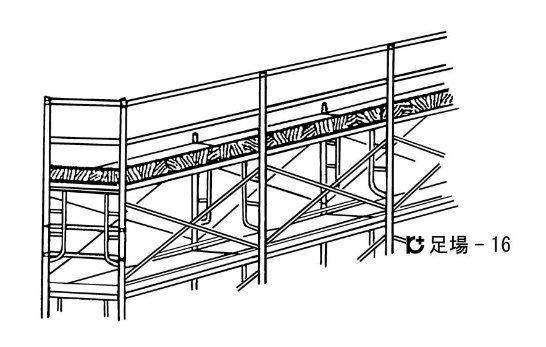 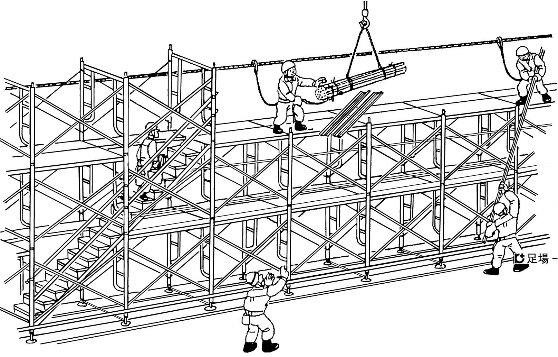 ５―２　中間層～第１層解体（通常の方法）〔以下繰返し〕２）昇降階段の取外し・仮置き・墜落・安全帯を使用する作業者中間層～第１層解体（通常の方法）５―２　中間層～第１層解体（通常の方法）〔以下繰返し〕２）昇降階段の取外し・仮置き・部材・工具の落下・ひも付工具を使用する作業者中間層～第１層解体（通常の方法）５―２　中間層～第１層解体（通常の方法）〔以下繰返し〕３）開口部をふさぐ・墜落・安全帯を使用する作業者中間層～第１層解体（通常の方法）５―２　中間層～第１層解体（通常の方法）〔以下繰返し〕３）開口部をふさぐ・部材・工具の落下・ひも付工具を使用する作業者中間層～第１層解体（通常の方法）５―２　中間層～第１層解体（通常の方法）〔以下繰返し〕４）補強材の取外し・墜落・安全帯を使用する作業者中間層～第１層解体（通常の方法）５―２　中間層～第１層解体（通常の方法）〔以下繰返し〕４）補強材の取外し・部材・工具の落下・ひも付工具を使用する作業者中間層～第１層解体（通常の方法）５―２　中間層～第１層解体（通常の方法）〔以下繰返し〕５）足場つなぎの取外しと補修・墜落・安全帯を使用する作業者中間層～第１層解体（通常の方法）５―２　中間層～第１層解体（通常の方法）〔以下繰返し〕５）足場つなぎの取外しと補修・部材・工具の落下・ひも付工具を使用する作業者中間層～第１層解体（通常の方法）５―２　中間層～第１層解体（通常の方法）〔以下繰返し〕６）解体層の垂直養生シートを外す・墜落・安全帯を使用する作業者中間層～第１層解体（通常の方法）５―２　中間層～第１層解体（通常の方法）〔以下繰返し〕６）解体層の垂直養生シートを外す・部材・工具の落下・ひも付工具を使用する作業者中間層～第１層解体（通常の方法）５―２　中間層～第１層解体（通常の方法）〔以下繰返し〕７）層間安全ネットの取外し・墜落・安全帯を使用する作業者中間層～第１層解体（通常の方法）５―２　中間層～第１層解体（通常の方法）〔以下繰返し〕７）層間安全ネットの取外し・部材・工具の落下・ひも付工具を使用する作業者中間層～第１層解体（通常の方法）５―２　中間層～第１層解体（通常の方法）〔以下繰返し〕８）躯体への渡り取外し・墜落・安全帯を使用する作業者中間層～第１層解体（通常の方法）５―２　中間層～第１層解体（通常の方法）〔以下繰返し〕８）躯体への渡り取外し・部材・工具の落下・ひも付工具を使用する作業者中間層～第１層解体（通常の方法）５―２　中間層～第１層解体（通常の方法）〔以下繰返し〕９）上部床付き布枠の取外し・集積・墜落・安全帯を使用する作業者中間層～第１層解体（通常の方法）５―２　中間層～第１層解体（通常の方法）〔以下繰返し〕９）上部床付き布枠の取外し・集積・部材・工具の落下・ひも付工具を使用する作業者中間層～第１層解体（通常の方法）５―２　中間層～第１層解体（通常の方法）〔以下繰返し〕10）ブレース・建枠の取外し・墜落・安全帯を使用する作業者中間層～第１層解体（通常の方法）５―２　中間層～第１層解体（通常の方法）〔以下繰返し〕10）ブレース・建枠の取外し・部材・工具の落下・ひも付工具を使用する作業者中間層～第１層解体（通常の方法）５―２　中間層～第１層解体（通常の方法）〔以下繰返し〕11）-１　解体材の荷おろし（クレーン使用）・墜落・安全帯を使用する作業者中間層～第１層解体（通常の方法）５―２　中間層～第１層解体（通常の方法）〔以下繰返し〕11）-１　解体材の荷おろし（クレーン使用）・部材・工具の落下・ひも付工具を使用する作業者中間層～第１層解体（通常の方法）５―２　中間層～第１層解体（通常の方法）〔以下繰返し〕11）-１　解体材の荷おろし（クレーン使用）・つり荷のバラケ、落下・解体材は番線等で結束する作業者中間層～第１層解体（通常の方法）５―２　中間層～第１層解体（通常の方法）〔以下繰返し〕11）-１　解体材の荷おろし（クレーン使用）・つり荷のバラケ、落下・玉掛け、合図は確実にするオペレーター玉掛者中間層～第１層解体（通常の方法）５―２　中間層～第１層解体（通常の方法）〔以下繰返し〕11）-２　躯体へ取込み・墜落・余裕を持った重量を運ぶ作業者中間層～第１層解体（通常の方法）５―２　中間層～第１層解体（通常の方法）〔以下繰返し〕11）-２　躯体へ取込み・部材・工具の落下・小物は布袋に入れて運ぶ作業者中間層～第１層解体（通常の方法）５―２　中間層～第１層解体（通常の方法）〔以下繰返し〕11）-２　躯体へ取込み・部材・工具の落下・手渡しは確実にする作業者中間層～第１層解体（通常の方法）５―２　中間層～第１層解体（通常の方法）〔以下繰返し〕12）親綱の取外し・墜落・安全帯を使用する作業者中間層～第１層解体（通常の方法）５―２　中間層～第１層解体（通常の方法）〔以下繰返し〕12）親綱の取外し・部材・工具の落下・ひも付工具を使用する作業者中間層～第１層解体（通常の方法）作業工程作業の順序危険性又は有害性の特定危険の見積り危険の見積り危険の見積り危険の見積りリスク低減措置危険性又は有害性に接する人安全対策の評価安全対策の評価安全対策の評価安全対策の評価備　　　考作業工程作業の順序危険性又は有害性の特定可能性重大性評　価危険度リスク低減措置危険性又は有害性に接する人実効性効　果評　価危険度備　　　考６―１　大払し層×　スパン〔以下、３〕～４〕繰り返し〕１）準備大払い（ブロック解体）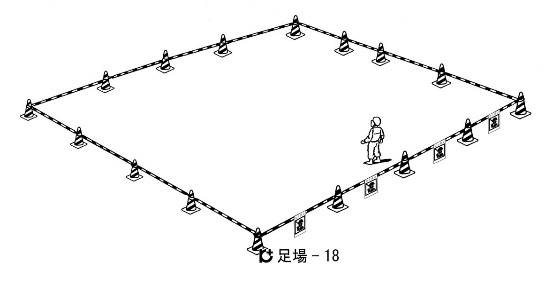 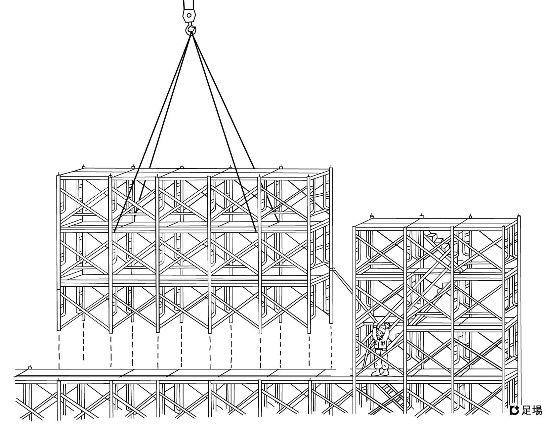 ６―１　大払し層×　スパン〔以下、３〕～４〕繰り返し〕・移動式クレーンの設置・クレーンの転倒・アウトリガーの確実な張出しをするオペレーター大払い（ブロック解体）６―１　大払し層×　スパン〔以下、３〕～４〕繰り返し〕・危険、立入禁止区域設定・関係者以外の立入り・禁止区域はわかりやすく、監視人を配置する作業主任者大払い（ブロック解体）６―１　大払し層×　スパン〔以下、３〕～４〕繰り返し〕・小払し場所の段取り・不陸による足場の倒壊・不陸の整形、転倒防止の控えをとる作業主任者大払い（ブロック解体）６―１　大払し層×　スパン〔以下、３〕～４〕繰り返し〕・玉掛用具の点検・ワイヤロープの破断、荷の落下・玉掛用具を点検する玉掛者大払い（ブロック解体）６―１　大払し層×　スパン〔以下、３〕～４〕繰り返し〕２）大払し前の作業※解体ブロックごとに取外す大払い（ブロック解体）６―１　大払し層×　スパン〔以下、３〕～４〕繰り返し〕・層間安全ネットの取外し・墜落・安全帯を使用（建枠）する作業者大払い（ブロック解体）６―１　大払し層×　スパン〔以下、３〕～４〕繰り返し〕・外部垂直養生シートの取外し・部材、工具の落下・ひも付工具を使用する作業者大払い（ブロック解体）６―１　大払し層×　スパン〔以下、３〕～４〕繰り返し〕・足場つなぎの取外しと補修大払い（ブロック解体）６―１　大払し層×　スパン〔以下、３〕～４〕繰り返し〕３）解体部分の縦方向の縁切り大払い（ブロック解体）６―１　大払し層×　スパン〔以下、３〕～４〕繰り返し〕・布枠、ブレースを取外し、ブロック内に結束・墜落・安全帯を使用（建枠）する作業者大払い（ブロック解体）６―１　大払し層×　スパン〔以下、３〕～４〕繰り返し〕・布枠、ブレースを取外し、ブロック内に結束・墜落・ひも付工具を使用する作業者大払い（ブロック解体）６―１　大払し層×　スパン〔以下、３〕～４〕繰り返し〕・布枠、ブレースを取外し、ブロック内に結束・部材、工具の落下・ブロック内に取込み、結束する作業者大払い（ブロック解体）６―１　大払し層×　スパン〔以下、３〕～４〕繰り返し〕４）ブロック解体大払い（ブロック解体）６―１　大払し層×　スパン〔以下、３〕～４〕繰り返し〕①　玉掛ワイヤロープ介錯ロープの取付け・墜落・安全帯を使用（建枠）する作業者大払い（ブロック解体）６―１　大払し層×　スパン〔以下、３〕～４〕繰り返し〕①　玉掛ワイヤロープ介錯ロープの取付け・部材、工具の落下・ひも付工具を使用する作業者大払い（ブロック解体）６―１　大払し層×　スパン〔以下、３〕～４〕繰り返し〕②　チョイ巻きして、ワイヤーを効かせる・合図時に墜落・安全帯を使用（建枠）する合図者大払い（ブロック解体）６―１　大払し層×　スパン〔以下、３〕～４〕繰り返し〕②　チョイ巻きして、ワイヤーを効かせる・合図不良・確実な合図を実施する合図者大払い（ブロック解体）６―１　大払し層×　スパン〔以下、３〕～４〕繰り返し〕③　縁切部の建枠ジョイントを外す・墜落・安全帯を使用（建枠）する作業者大払い（ブロック解体）６―１　大払し層×　スパン〔以下、３〕～４〕繰り返し〕③　縁切部の建枠ジョイントを外す・墜落・縁切りした下の層から作業する作業者大払い（ブロック解体）６―１　大払し層×　スパン〔以下、３〕～４〕繰り返し〕④　ブロック内の建枠ジョイントが効いていることを確認・墜落・安全帯を使用（建枠）する作業者大払い（ブロック解体）６―１　大払し層×　スパン〔以下、３〕～４〕繰り返し〕④　ブロック内の建枠ジョイントが効いていることを確認・墜落・縁切りした下の層から作業する作業者大払い（ブロック解体）６―１　大払し層×　スパン〔以下、３〕～４〕繰り返し〕⑤　合図により徐々に巻上げ・合図を確認し、ゆっくりと巻上げをするオペレーター大払い（ブロック解体）６―１　大払し層×　スパン〔以下、３〕～４〕繰り返し〕⑥　縁が切れたことを確認・荷振れにより激突される・合図は安全な位置でする合図者大払い（ブロック解体）６―１　大払し層×　スパン〔以下、３〕～４〕繰り返し〕⑦　旋回して小払し場所へ大払い（ブロック解体）６―１　大払し層×　スパン〔以下、３〕～４〕繰り返し〕大払い（地上での小払し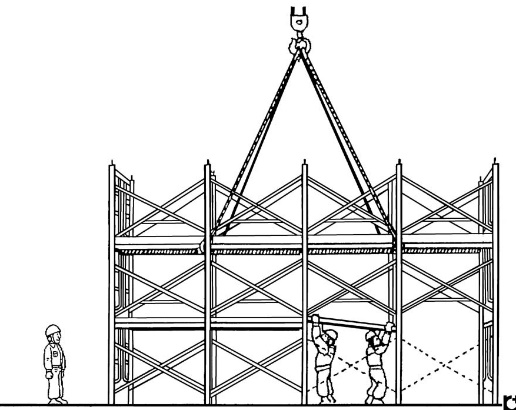 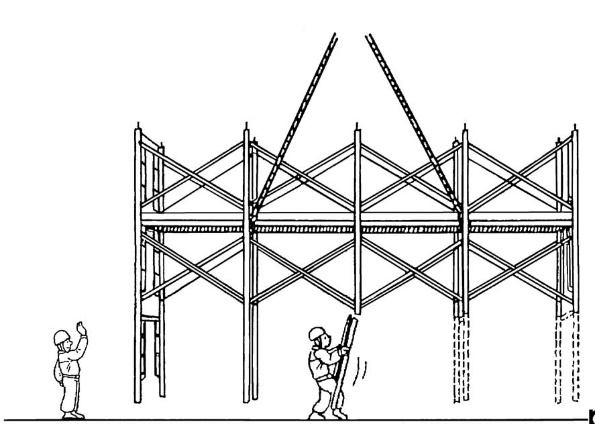 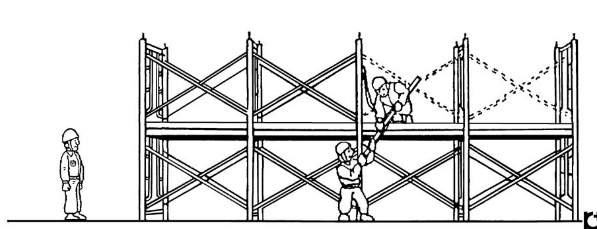 大払い（地上での小払し大払い（地上での小払し大払い（地上での小払し大払い（地上での小払し大払い（地上での小払し大払い（地上での小払し大払い（地上での小払し大払い（地上での小払し大払い（地上での小払し大払い（地上での小払し大払い（地上での小払し大払い（ブロック解体）作業工程作業の順序危険性又は有害性の特定危険の見積り危険の見積り危険の見積り危険の見積りリスク低減措置危険性又は有害性に接する人安全対策の評価安全対策の評価安全対策の評価安全対策の評価備　　　考作業工程作業の順序危険性又は有害性の特定可能性重大性評　価危険度リスク低減措置危険性又は有害性に接する人実効性効　果評　価危険度備　　　考〔以下繰返し〕５）地上での小払し〔以下繰返し〕　①　ブロックを地上に預ける（つったまま）・ブロックの倒壊・玉掛ワイヤロープは効かせたままでする合図者オペレーター〔以下繰返し〕　①　ブロックを地上に預ける（つったまま）・ブロックの倒壊・必要に応じて転倒防止の控えをとる作業者〔以下繰返し〕　②　最下層の布枠、ブレースの取外し（地上から手払し）・部材の落下・慎重に取外す作業者〔以下繰返し〕　③　20㎝程度巻上げ、建枠を外す・合図、確認の不良・確実な合図の実施と確認をする合図者・オペレーター〔以下繰返し〕　③　20㎝程度巻上げ、建枠を外す・部材の落下・慎重に取外す作業者〔以下繰返し〕　④　再度、地上に預ける・足場の倒壊・必要に応じて転倒防止の控えをとる作業者〔以下繰返し〕　⑤　昇降タラップ取付け・タラップが外れ墜落・確実に建枠に取付ける作業者〔以下繰返し〕　⑥　玉掛ワイヤロープを取外す・地上から取外す玉掛者〔以下繰返し〕　⑦　残りの２層を手払し・部材の落下・２ｍ以下で作業できるようにする作業者〔以下繰返し〕　⑦　残りの２層を手払し・部材の落下・取外し、手渡しは慎重にする作業者７　解体材の整理・部材ごとに整理・手指のはさまれ・慎重にする作業者７　解体材の整理・部材ごとに整理・集積部材の崩壊・水平を確認しながら集積する作業者７　解体材の整理・部材ごとに整理・水平運搬中の転倒・余裕を持った重量で運搬する作業者